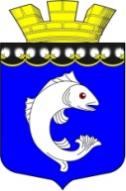 РОССИЙСКАЯ ФЕДЕРАЦИЯРЕСПУБЛИКА КАРЕЛИЯГЛАВАСУОЯРВСКОГО ГОРОДСКОГО ПОСЕЛЕНИЯПОСТАНОВЛЕНИЕ23.09.2022                                                                                                                       № 13О назначении публичных слушаний по вопросу утверждения документации по планировке территории в виде проекта планировки территории и проекта межевания территории муниципального образования «Суоярвского городского поселения» в кадастровом квартале 10:16:0010308В соответствии с Градостроительным кодексом Российской Федерации от 29.12.2004 №190-ФЗ,  Федеральным законом от 06.10.2003 №131-ФЗ «Об общих принципах организации местного самоуправления в Российской Федерации»,  Законом Республики Карелия от 23.07.2007 №1103-ЗРК «О некоторых вопросах градостроительной деятельности в Республике Карелия», Правилами землепользования и застройки Суоярвского городского поселения, утвержденными решением Совета депутатов Суоярвского городского поселения от 13.12.2012  №199 (с изменениями от 01.08.2022), Порядком организации и проведения публичных слушаний  в Суоярвском городском поселении, утвержденным решением Совета Суоярского городского поселения от 04.10.2012 №179, Постановления Администрации муниципального образования «Суоярвский район» от 14.06.2022 №473 «О принятии решения о подготовке документации по планировке территорий муниципальных образований»:1. Вынести на обсуждение на публичные слушания вопрос утверждения документации по планировке территории в виде проекта планировки территории и проекта межевания территории муниципального образования «Суоярвского городского поселения» в кадастровом квартале 10:16:0010308.            2. Назначить публичные слушания по вопросу утверждения документации по планировке территории в виде проектов межевания территории на 10 ноября 2022.3. Определить место проведения публичных слушаний: г. Суоярви, ул. Шельшакова, д. 6, каб. 7 (здание администрации).4. Установить время начала проведения публичных слушаний по вопросу утверждения документации по планировке территории в виде проекта планировки и проекта межевания территории – 11 часов 00 минут.5. Ознакомиться с документами и материалами по вопросу утверждения документации по планировке территории в виде проекта планировки и проекта межевания территории можно в следующих установленных местах:- администрация муниципального образования «Суоярвский район» (г. Суоярви, ул. Шельшакова, д.6, каб. № 37);- на официальном сайте Суоярвского городского поселения в сети «Интернет» - http://www.suojarvi-gp.ucoz.ru.Определить место приема письменных предложений от граждан и организаций по вопросу утверждения документации по планировке территории в виде проектов межевания территории по адресу: г. Суоярви, ул. Шельшакова, д.6, каб. № 9 (приемная администрации муниципального образования «Суоярвский район»).6. Установить:- время приема письменных заявлений и предложений от граждан и организаций с 9-00 ч. до 13.00 ч. и с 14.00 ч. до 17.15 ч. в рабочие дни;- сроки приема письменных заявлений и предложений от граждан и организаций с 23.09.2022 г. по 09.11.2022 г. включительно.7. Определить состав комиссии по проведению публичных слушаний в составе:Председатель комиссии:Петров Р.В. – Глава Администрации муниципального образования «Суоярвский район».Заместитель председателя комиссии:Окрукова Л.А. – Заместитель Главы Администрации.Секретарь комиссии:   Соболь А.В. – заместитель председателя МКУ «ЦУМИ и ЗР Суоярвского района»- специалист по архитектуре и градостроительной деятельностиЧлены комиссии:Спиридонов Н.Б – начальник отдела по развитию инфраструктуры и благоустройства Администрации Муниципального образования «Суоярвский район»;Циблакова Н.А.- начальник отдела по развитию предпринимательства и инвестиционной политики Администрации Муниципального образования «Суоярвский район»; Волкова Е.В. – ведущий специалист юридического отдела Администрации Муниципального образования «Суоярвский район»;Комова А.В. – председатель МКУ «ЦУМИ и ЗР Суоярвского района»;Титкова Ю.А. – специалист МКУ «ЦУМИ и ЗР Суоярвского района»;            8. Опубликовать настоящее Постановление на официальном сайте в информационно-телекоммуникационной сети «Интернет», расположенном по адресу: http://www.suojarvi-gp.ucoz.ru             9.  Контроль за исполнением настоящего Постановления возложить на Главу Администрации муниципального образования «Суоярвский район» Петрова Р.В.Глава Суоярвского городского поселения                                    			                    		    Н.В. Неборская___________________________________________________________________Разослать:  дело, МКУ «ЦУМИ и ЗР Суоярвского района»